TALLER 6. MULTIPLICACVION DE POLINOMIOS Y PRODUCTOS NOTABLES1. Realizar las siguientes multiplicaciones de polinomiosVideos de apoyohttps://www.youtube.com/watch?v=e29bDxtOX8Ahttps://www.youtube.com/watch?v=hIObfx3RE_whttps://www.youtube.com/watch?v=mjrgzUtl28ghttps://www.youtube.com/watch?v=4v3Wxlz3c_g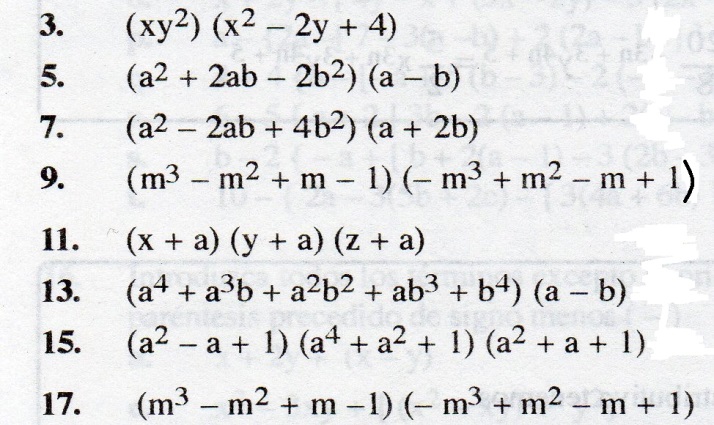 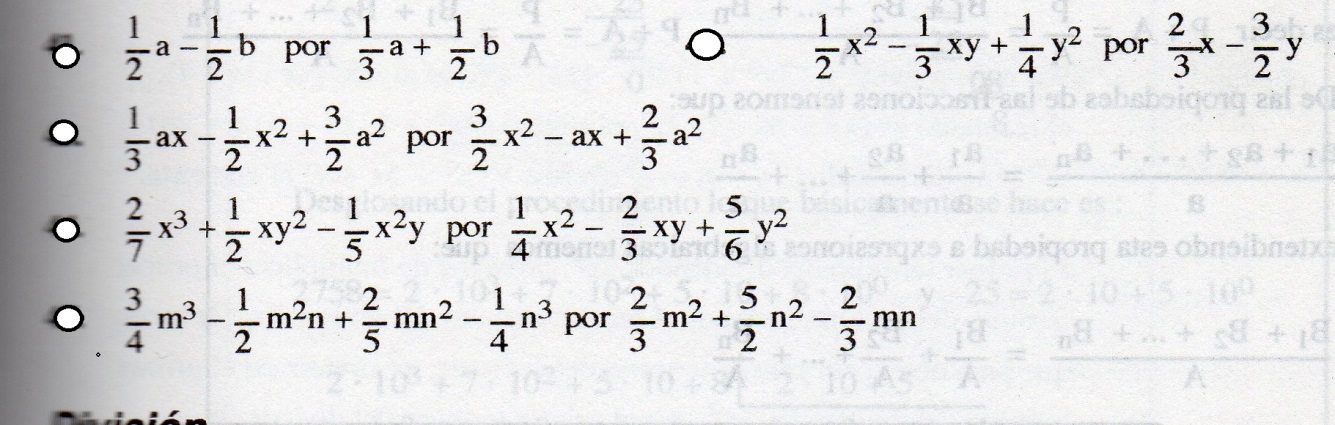 2. Resolver los siguientes productos notablesVideos de apoyo:https://www.youtube.com/watch?v=fDAvbIYS87Ihttps://www.youtube.com/watch?v=FFUw7FsECfQhttps://www.youtube.com/watch?v=0PqU9dOYSXMhttps://www.youtube.com/watch?v=EvdViK983Jkhttps://www.youtube.com/watch?v=7naoKUT2-SUa) b) c) d) e) f) g)